Nomor :  09/095/Peng-Und/II/2015Perihal :  Pengumuman dan Undangan  Diberitahukan kepada seluruh mahasiswa Program MM-UMB, bahwa sesuai jadwal di bawah ini akan dilaksanakan Seminar Proposal Tesis, maka  mahasiswa yang bersangkutan mengundang para mahasiswa untuk hadir sebagai peserta.Demikianpengumumandanundanganini, untuk diperhatikan dan diindahkan sebagaimana mestinya. Terima kasih.	Dikeluarkan di	:  Jakarta	Padatanggal	:  10 Februari 2015	Sekretaris Program Studi		TTD.							Priyono, SE., ME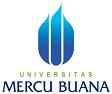 PENGUMUMAN JADWAL SEMINAR PROPOSAL TESISPROGRAM STUDI MAGISTER MANAJEMENPROGRAM PASCASARJANAQNO.HARI, TGL.JAMN.I.M.N A M ADOSEN PEMBIMBINGDOSEN PENELAAHKON-SEN-TRASITEMPAT/ RUANG01.Selasa, 10 Februari 2015Pkl 12.0055113310047Andri KusmawaProf. MasydzulhakProf. Dr. M. Havidz Aima.MSDMKampus BMenteng M. 402